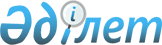 Качир ауданы әкімінің 2014 жылғы 26 наурыздағы "Качир ауданы аумағында сайлау учаскелерін құру туралы" № 1 шешіміне өзгеріс енгізу туралы
					
			Күшін жойған
			
			
		
					Павлодар облысы Качир ауданы әкімінің 2015 жылғы 29 қазандағы № 3 шешімі. Павлодар облысының Әділет департаментінде 2015 жылғы 04 қарашада № 4778 болып тіркелді. Күші жойылды - Павлодар облысы Тереңкөл ауданы әкімінің 2018 жылғы 14 желтоқсандағы № 5 (алғашқы ресми жарияланған күнінен кейін күнтізбелік он күн өткен соң қолданысқа енгізіледі) шешімімен
      Ескерту. Күші жойылды - Павлодар облысы Тереңкөл ауданы әкімінің 14.12.2018 № 5 (алғашқы ресми жарияланған күнінен кейін күнтізбелік он күн өткен соң қолданысқа енгізіледі) шешімімен.
      Қазақстан Республикасының 1995 жылғы 28 қыркүйектегі "Қазақстан Республикасындағы сайлау туралы" Конституциялық Заңының 23-бабы 1-тармағына, Қазақстан Республикасының 2001 жылғы 23 қаңтардағы "Қазақстан Республикасындағы жергілікті мемлекеттік басқару және өзін-өзі басқару туралы" Заңының 33-бабы 2-тармағына сәйкес ШЕШІМ қабылдаймын:
      1. Качир ауданы әкімінің 2014 жылғы 26 наурыздағы "Качир ауданы аумағында сайлау учаскелерін құру туралы" № 1 шешіміне (Нормативтік құқықтық актілерді мемлекеттік тіркеу тізілімінде № 3754 болып тіркелген, 2014 жылғы 19 сәуірдегі № 19 "Тереңкөл тынысы", "Заря" газеттерінде жарияланған) мынадай өзгеріс енгізілсін:
      көрсетілген шешімнің қосымшасы осы шешімнің қосымшасына сәйкес жаңа редакцияда мазмұндалсын.
      2. Осы шешімнің орындалуын бақылау аудан әкімі аппаратының басшысына жүктелсін.
      3. Осы шешім алғаш рет ресми жарияланған күннен бастап он күн өткеннен кейін күшіне енеді. № 284 сайлау учаскесі
      Сайлау учаскесінің орталығы: Байқоныс ауылы, орта мектептің ғимараты;
      сайлау учаскесінің шекаралары: Байқоныс ауылдық округі Байқоныс ауылының аумағы. № 285 сайлау учаскесі
      Сайлау учаскесінің орталығы: Қызылтаң ауылы, орта мектептің ғимараты;
      сайлау учаскесінің шекаралары: Байқоныс ауылдық округі Қызылтаң ауылының аумағы. № 286 сайлау учаскесі
      Сайлау учаскесінің орталығы: Тілеубай ауылы, негізгі мектептің ғимараты;
      сайлау учаскесінің шекаралары: Байқоныс ауылдық округі Тілеубай ауылының аумағы. № 287 сайлау учаскесі
      Сайлау учаскесінің орталығы: Песчан ауылы, 50 лет Каз ССР көшесі, 33, кітапхананың ғимараты;
      сайлау учаскесінің шекаралары: Клубная 1-14; 1 Май 1-8; Космонавтов 1-32; Куйбышев 1-16; Молодежная 1-19; Ломоносов 1-6; Киров 1-17; тұйық көшелері: Мельничный 1-18; Луговой 1-24; М-Горький 1-5; Лермонтов 7-10; Тельман 1-3 көшелері. № 288 сайлау учаскесі
      Сайлау учаскесінің орталығы: Песчан ауылы, Шоссейная көшесі, 1, № 1 орта мектебінің ғимараты;
      сайлау учаскесінің шекаралары: Береговая 1-30; Заводская 1-40; Советов 1-40; Клубная 15-63; 1 Май 9-48; 50 лет Каз. ССР 1-54; Октябрьская 1-55; Шоссейная 1-39; Степная 1-47; Мир 1-4 көшелері; Котовский 1-5; Школьный 1-5; Гагарин 1-23; З. Космодемьянская 1-26; Кооперативный 1-12; Катаев 1-23 тұйық көшелері. № 289 сайлау учаскесі
      Сайлау учаскесінің орталығы: Песчан ауылы, Шоссейная көшесі, 200, № 2 орта мектебінің ғимараты;
      сайлау учаскесінің шекаралары: 50 лет Каз. ССР 55-117; Октябрьская 56-147; Шоссейная 40-73; Олимпийская 1-14; Асаев 1-21; Абай 1-19; Чапаев 1-13 көшелері; Аукционный 1-3; Садовый 1-12; Центральный 1-6; Выдрин 1-15; Рябовой 1-8; Ягодный 1-6; Аптечный 1-6; Строительный 1-7 тұйық көшелері. № 290 сайлау учаскесі
      Сайлау учаскесінің орталығы: Қарасуық ауылы, бастауыш мектептің ғимараты;
      сайлау учаскесінің шекаралары: Песчан ауылдық округі Қарасуық ауылының аумағы. № 291 сайлау учаскесі
      Сайлау учаскесінің орталығы: Ынталы ауылы, негізгі мектептің ғимараты;
      сайлау учаскесінің шекаралары: Тереңкөл ауылдық округі Ынталы ауылының аумағы. № 292 сайлау учаскесі
      Сайлау учаскесінің орталығы: Тереңкөл ауылы, Тәуелсіздік көшесі, 115, Қ. Оспанова атындағы № 3 орта мектебінің ғимараты;
      сайлау учаскесінің шекаралары: Пушкин 89-157, 92-160а; Ыбыраев 89-157, 102-178; Елгин 77-103, 74-104; Байтұрсынов 59-145, 74-162а; Сейфуллин 21-109, 52-148; Тәуелсіздік 63-131, 88-182; Тургенев 1-99, 2-100; Қ.М. Сұрағанов 1-87, 2-84; Торайғыров 1-69, 2-58 көшелері. № 293 сайлау учаскесі
      Сайлау учаскесінің орталығы: Тереңкөл ауылы, Тәуелсіздік көшесі, 230, Мәдениет үйінің ғимараты;
      сайлау учаскесінің шекаралары: Елгин 103а-207, 120-222; Байтұрсынов 147-177, 164-216; Сейфуллин 111-139, 150-204; Тәуелсіздік 133-181, 184-238; Тургенев 101-203, 102-180; Қ.М. Сұрағанов 89-187, 86-180; Торайғыров 71-139, 60-114; Строительная (толығымен); Фурманов (толығымен); Ломоносов (толығымен); Победа 1-23, 2-28 жанар-жағар май құю автостанциясына дейін көшелері. № 294 сайлау учаскесі
      Сайлау учаскесінің орталығы: Тереңкөл ауылы, Тәуелсіздік көшесі, 243, Балалар-жасөспірімдер спорт мектебінің ғимараты;
      сайлау учаскесінің шекаралары: Ыбыраев 159-195, 180-218; Елгин 209-269а, 224-306; Байтұрсынов 179-251, 218-272; Сейфуллин 141-169а, 206-306; Тәуелсіздік 183-215, 240-352; Тургенев 205-261, 182-246; Қ.М. Сұрағанов 189-249, 182-256; Торайғыров 141-201, 116-174; Титов (толығымен); Победа 25-47, 14-62; М. Мәметова (толығымен); Ә. Молдағұлова (толығымен); Заготзерно (толығымен) көшелері. № 295 сайлау учаскесі
      Сайлау учаскесінің орталығы: Береговой ауылы, Намазбаев көшесі, Мәдениет үйінің ғимараты;
      сайлау учаскесінің шекаралары: Набережная 3-7, 16-36; Победа 1-59, 2-76; Мир 1-91, 2-60; Лермонтов 1-39, 2-40; Абай 1-63, 2-40 көшелері. № 296 сайлау учаскесі
      Сайлау учаскесінің орталығы: Зеленая роща ауылы, негізгі мектептің ғимараты;
      сайлау учаскесінің шекаралары: Береговой ауылдық округі Зеленая роща ауылының аумағы. № 297 сайлау учаскесі
      Сайлау учаскесінің орталығы: Осьмерыжск ауылы, негізгі мектептің ғимараты;
      сайлау учаскесінің шекаралары: Береговой ауылдық округі Осьмерыжск ауылының аумағы. № 298 сайлау учаскесі
      Сайлау учаскесінің орталығы: Луговое ауылы, № 1 үй;
      сайлау учаскесінің шекаралары: Береговой ауылдық округі Луговое ауылының аумағы. № 299 сайлау учаскесі
      Сайлау учаскесінің орталығы: Жаңабет ауылы, Калинин көшесі, Мәдениет үйінің ғимараты;
      сайлау учаскесінің шекаралары: Бобровка ауылдық округі Жаңабет, Боброво ауылдарының аумағы. № 300 сайлау учаскесі
      Сайлау учаскесінің орталығы: Жасқайрат ауылы, негізгі мектептің ғимараты;
      сайлау учаскесінің шекаралары: Бобровка ауылдық округі Жасқайрат ауылының аумағы. № 301 сайлау учаскесі
      Сайлау учаскесінің орталығы: Первомайское ауылы, негізгі мектептің ғимараты;
      сайлау учаскесінің шекаралары: Октябрь ауылдық округі Первомайское, Лесное ауылдарының аумағы. № 302 сайлау учаскесі
      Сайлау учаскесінің орталығы: Благовещенка ауылы, бастауыш мектептің ғимараты;
      сайлау учаскесінің шекаралары: Октябрь ауылдық округі Благовещенка ауылының аумағы. № 303 сайлау учаскесі
      Сайлау учаскесінің орталығы: Октябрь ауылы, мәдени-демалыс орталығының ғимараты;
      сайлау учаскесінің шекаралары: Октябрь ауылдық округі Октябрь, Мотогул ауылдарының аумағы. № 304 сайлау учаскесі
      Сайлау учаскесінің орталығы: Калиновка ауылы, Мәдениет үйінің ғимараты;
      сайлау учаскесінің шекаралары: Калиновка ауылдық округі Калиновка ауылының аумағы. № 305 сайлау учаскесі
      Сайлау учаскесінің орталығы: Қызылдау ауылы, ауылдық клубтың ғимараты;
      сайлау учаскесінің шекаралары: Калиновка ауылдық округі Қызылдау, Қаратал ауылдарының аумағы. № 306 сайлау учаскесі
      Сайлау учаскесінің орталығы: Федоровка ауылы, Мәдениет үйінің ғимараты;
      сайлау учаскесінің шекаралары: Федоровка ауылдық округі Федоровка, Воронцовка ауылдарының аумағы. № 307 сайлау учаскесі
      Сайлау учаскесінің орталығы: Конторка ауылы, № 9 үй;
      сайлау учаскесінің шекаралары: Федоровка ауылдық округі Конторка ауылының аумағы. № 308 сайлау учаскесі
      Сайлау учаскесінің орталығы: Ивановка ауылы, Мәдениет үйінің ғимараты;
      сайлау учаскесінің шекаралары: Советов 23-55; Целинная 28-50; Мир 1-8; Степная 1-10; Клубная 1-19 көшелері. № 309 сайлау учаскесі
      Сайлау учаскесінің орталығы: Новоспасовка ауылы, бастауыш мектептің ғимараты;
      сайлау учаскесінің шекаралары: Ивановка ауылдық округі Новоспасовка ауылының аумағы. № 310 сайлау учаскесі
      Сайлау учаскесінің орталығы: Юбилейное ауылы, № 3 үй;
      сайлау учаскесінің шекаралары: Тереңкөл ауылдық округі Юбилейное ауылының аумағы. № 311 сайлау учаскесі
      Сайлау учаскесінің орталығы: Львовка ауылы, Мәдениет үйінің ғимараты;
      сайлау учаскесінің шекаралары: Верненка ауылдық округі Львовка, Тимофеевка ауылдарының аумағы. № 312 сайлау учаскесі
      Сайлау учаскесінің орталығы: Фрументьевка ауылы, орта мектептің ғимараты;
      сайлау учаскесінің шекаралары: Верненка ауылдық округі Фрументьевка ауылының аумағы. № 314 сайлау учаскесі
      Сайлау учаскесінің орталығы: Березовка ауылы, орта мектептің ғимараты;
      сайлау учаскесінің шекаралары: Воскресенка ауылдық округі Березовка, Малые Березняки ауылдарының аумағы. № 315 сайлау учаскесі
      Сайлау учаскесінің орталығы: Трофимовка ауылы, орта мектептің ғимараты;
      сайлау учаскесінің шекаралары: Жаңақұрылыс ауылдық округі Трофимовка ауылының аумағы. № 316 сайлау учаскесі
      Сайлау учаскесінің орталығы: Тегістік ауылы, орта мектептің ғимараты;
      сайлау учаскесінің шекаралары: Жаңақұрылыс ауылдық округі Тегістік ауылының аумағы. № 317 сайлау учаскесі
      Сайлау учаскесінің орталығы: Жаңақұрылыс ауылы, негізгі мектептің ғимараты;
      сайлау учаскесінің шекаралары: Жаңақұрылыс ауылдық округі Жаңақұрылыс ауылының аумағы. № 318 сайлау учаскесі
      Сайлау учаскесінің орталығы: Покровка ауылы, негізгі мектептің ғимараты;
      сайлау учаскесінің шекаралары: Жаңақұрылыс ауылдық округі Покровка ауылының аумағы. № 319 сайлау учаскесі
      Сайлау учаскесінің орталығы: Тереңкөл ауылы, Тәуелсіздік көшесі, 67, А.С. Текенов атындағы № 2 орта мектебінің ғимараты;
      сайлау учаскесінің шекаралары: Молодежная (толығымен); Южная (толығымен); Пристань (толығымен); Речная (толығымен); Дачная (толығымен); Аймауытов (толығымен); Пушкин 1-87, 2-82; Ыбыраев 1-87, 2-100; Елгин 1-75, 2-72; Байтұрсынов 1-57, 2-72; Сейфуллин 1-19, 2-50; Тәуелсіздік 1-61, 2-86; Дружба (толығымен); Заводская (толығымен); Подстанция (толығымен) көшелері. № 320 сайлау учаскесі
      Сайлау учаскесінің орталығы: Тереңкөл ауылы, Гагарин көшесі, 18, аграрлық-техникалық колледжінің ғимараты;
      сайлау учаскесінің шекаралары: Гагарин (толығымен); Б. Момышұлы (толығымен); Қ.Ш. Тәліпов (толығымен); Северная (толығымен); М.М. Катаев (толығымен) көшелері. № 321 сайлау учаскесі
      Сайлау учаскесінің орталығы: Воскресенка ауылы, 70 лет Октября көшесі, 1, ауылдық клубтың ғимараты;
      сайлау учаскесінің шекаралары: Воскресенка ауылдық округі Воскресенка ауылының аумағы. № 322 сайлау учаскесі
      Сайлау учаскесінің орталығы: Песчан ауылы, Мәдениет үйінің ғимараты;
      сайлау учаскесінің шекаралары: 60 лет Каз. ССР (толығымен); Молдағұлова (толығымен); Қамзин (толығымен); Фрунзе (толығымен) көшелері. № 323 сайлау учаскесі
      Сайлау учаскесінің орталығы: Береговой ауылы, орта мектептің ғимараты;
      сайлау учаскесінің шекаралары: Северная 1-9; Катаев 4-34, 7-25; 1 Май 1-63, 2-62; Абай 65-115, 42-104; Целинная 1-43, 2-42; Гагарин 1-19, 2-32 көшелері. № 324 сайлау учаскесі
      Сайлау учаскесінің орталығы: Ивановка ауылы, орта мектептің ғимараты;
      сайлау учаскесінің шекаралары: Советов 1-21; Целинная 1-27; Молодежная 1-15; Гагарин 1-7; Школьная 2-15; Ленин 1-16 көшелері.
					© 2012. Қазақстан Республикасы Әділет министрлігінің «Қазақстан Республикасының Заңнама және құқықтық ақпарат институты» ШЖҚ РМК
				
      Аудан әкімі

Ж. Шұғаев

      "КЕЛІСІЛДІ"

      Качир аудандық

      аумақтық сайлау

      комиссияның төрағасы

Т. Садыбеков

      2015 жылғы "29" қазан
Качир ауданы әкімінің
2015 жылғы "29" қазандағы
№ 3 шешіміне
қосымша